2021/22 FAMILY MEMBERSHIP FORM 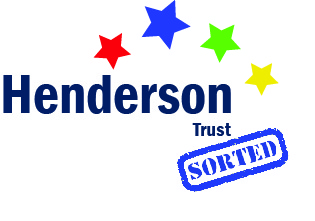 You MUST fill this form out IN FULL and return it General Data Protection Regulations.The information you provide in this form will be used solely for dealing with you as a member of Henderson Trust Sorted project.Henderson Trust has a Data Protection Policy which can be found at www.henderson-norwich.org. Your data will be stored and used in accordance with this Policy. The policy sets out your rights as an individual. As part of the General Data Protection Regulations, Henderson Trust must ask for your consent to process the personal data included on this membership form. Henderson Trust may arrange for photographs to be taken whilst out on Sorted trips. These may be published on our website or featured in future promotional material. The person completing this form can give consent to those individuals that they have parental responsibility for. All adults (anyone over the age of 18) must give their own individual consent. .I give consent for Henderson Trust to process my personal data as set out in the General Data Protection Policy. .I give consent for Henderson Trust to use my image in the ways detailed above.(Please tick all the relevant boxes for each individual listed on the form)I confirm that I have read the General Data Protection Policy located on the Trust website, I also confirm as the person signing this form, that all necessary consent permissions were sought. Signed ……………………………………………………  Dated: ………………………………………….. Have you been on the SORTED trips before? (please tick one)Yes, within the last year 	Yes, but not within the last year			No	   Sorted Trips – General Terms and ConditionsBy signing up to trips organised by Henderson Trust’s Sorted Programme you are agreeing to the following terms and conditions.If you consent to let us use photos and images of yourselves and other people listed on your membership form they may be used for promotional purposes. These may include, but are not limited to, use on our website, use on our Facebook and ‘Friends of Henderson Sorted’ Facebook   pages, promotional newsletters and funding applications.For Family Trips – you agree to take responsibility for all people listed on your booking form for the duration of the trip.For 10 – 16 trips – You agree for Henderson Trust staff to take responsibility for people listed on your booking form and have completed the relevant consent forms detailing any additional needs. Drop off times for 10-16’s are approximate and it is your responsibility to arrange to meet them at the drop off point if required.For All Trips – Henderson Trust attends venues and uses transport providers that have in place their own risk assessments and health and safety procedures. By signing up to the trips you are agreeing to these procedures. If you are attending a trip that has no formal procedures (such as a beach trip for example) Henderson Trust will make all reasonable provision to ensure the activity is safe but all attendees partake in these trips at their own risk. If you require details on health and safety or risk assessment for a particular trip then please let us know.We pay for most trips in advance and adhere to the booking policies of the venues we use. As a result refunds for trips are not generally available unless at least 48 hours notice is given. Some trips are non-refundable once booked, these will be stated in the programme. Henderson Trust takes no responsibility for any loss or damage to   personal items that are brought on any of the trips.Personal Data ConsentPhotographs ConsentIndividual 1Individual 2Individual 3Individual 4Individual 5Individual 5Individual 6Individual 7Individual 8